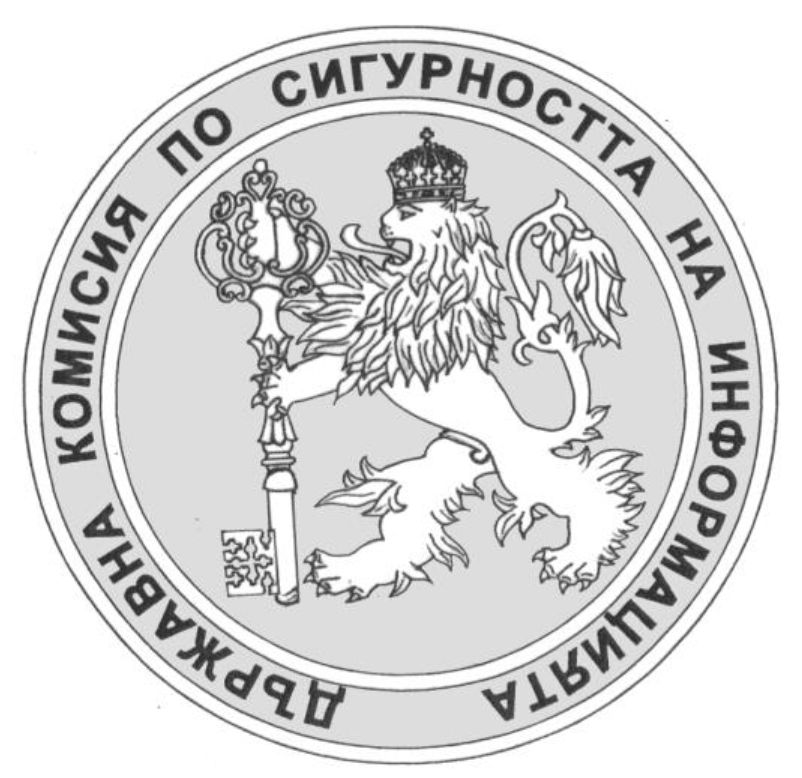 РЕЗЮМЕНА ГОДИШНИЯ ДОКЛАД
ОТНОСНОЦЯЛОСТНАТА ДЕЙНОСТ ПО
СЪСТОЯНИЕТО НА ЗАЩИТАТА НА
КЛАСИФИЦИРАНАТА ИНФОРМАЦИЯ 
В РЕПУБЛИКА БЪЛГАРИЯ ПРЕЗ 2021 г.Увод	Настоящият доклад представя състоянието на системата за защита на класифицираната информация в Република България, взаимодействието с чуждестранните партньори, стандартите за защита на чуждестранната класифицирана информация, предоставена на Република България. Обхваща дейностите по видовете сигурност на компетентните органи, изпълнението на задълженията от организационните единици на национално ниво и развитието на процесите в рамките на работните органи към ЕС и НАТО.	Дава оценка на рисковете и заплахите за сигурността на класифицираната информация и механизмите за гарантиране на ефективна защита на националната и чуждестранна класифицирана информация.Специално внимание е отделено на изпълнението на задълженията, произтичащи от пълноправното членство на Република България в ЕС и НАТО.1. Национална система за защита на класифицираната информацияДържавната комисия по сигурността на информацията, службите за сигурност (СС), службите за обществен ред (СОР), организационните единици (ОЕ) и служителите по сигурността на информацията (ССИ) са компетентните органи, осигуряващи функционирането, стабилността и надеждността на Националната система за защита на класифицираната информация. 1.1. Нормативна уредбаРегулаторна рамка на системата за защита на класифицираната информация – изменения в ЗЗКИ и актовете по прилагането му През 2021 г. не са извършвани изменения и/или допълнения по същество в правната база за защита на класифицираната информация. В ЗЗКИ са направени две изменения от правно-технически характер, наложени от изменения в други закони. Налице е стабилност на регулаторната рамка на системата за защита на класифицираната информация. Това се подкрепя и от заключенията от посещението от експерти по сигурността на Генералния секретариат на Съвета на ЕС и на Европейската комисия за оценка на мерките за сигурността за защита на класифицираната информация на ЕС, въведени и прилагани в Република България. Съгласно тях, правната система в страната ни е солидна и всеобхватна и съдържа достатъчно правни механизми за осигуряване на високо ниво на защита на класифицираната информация. Високо оценени са и Задължителните указания, издавани от ДКСИ на основание чл. 10, ал. 1, т. 4 от ЗЗКИ. 1.2. Държавна комисия по сигурността на информациятаДържавната комисия по сигурността на информацията e държавен орган, който осъществява политиката на Република България в областта на защитата на класифицираната информация, съгласно разпоредбата на чл. 4 от ЗЗКИ. Законът възлага на Комисията задължения, свързани с осигуряване на еднаквата защита на националната и чуждестранната класифицирана информация.През 2021 г. ДКСИ продължи своята дейност в изпълнение на чл. 1, ал. 2 от ЗЗКИ, свързана с организацията и контрола на Националната система за защита на класифицираната информация, в тясно взаимодействие с компетентните органи, с цел недопускане на нерегламентиран достъп до класифицирана информация.През 2021 г. Държавната комисия по сигурността на информацията проведе 105 редовни заседания, на които разгледа и взе решения по процедури, свързани с прилагането на мерките за защита на класифицираната информация по отделните видове сигурност.Във връзка с изпълнението на своите функции по чл. 9 от ЗЗКИ през 2021 г. ДКСИ продължи да осъществява постоянно взаимодействие със СС, СОР, МВР, МО и организационните единици в условията на възникналата епидемиологична обстановка и ограничените възможности за провеждане на обучение. Основен акцент бяха персоналната, документалната, индустриалната сигурност и сигурността на КИС, където се установяват най-много предпоставки за нарушения и неспазване на ЗЗКИ и подзаконовата нормативна база и които могат да доведат до осъществяване на нерегламентиран достъп до класифицирана информация.1.3. Служби за сигурност и служби за обществен редПрез 2021 г. службите за сигурност и службите за обществен ред са издали 7849 разрешения за достъп на свои служители и кандидати за работа,  издали са 18 отнемания на разрешения и 5 отказа за достъп до класифицирана информация на свои служители и кандидати за работа. През годината в тях са създадени 726123 класифицирани документи.Съгласно предоставените доклади от службите за сигурност и обществен ред и Министерството на отбраната системата за защита на класифицираната информация функционира ефективно, като допусканите нарушения са установяват своевременно и се предприемат необходимите мерки за отстраняването на причините за тях.Извършва се непрекъснат анализ на средата за сигурност, уязвимостите и рисковете свързани с тях. Планират се и се прилагат съответни мерки и процедури с цел гарантиране на сигурността на класифицираната информация по всички видове сигурност. 1.4. Организационни единици Към 31.12.2021 г. общият брой на организационните единици (ОЕ) е 2055. В 986 организационни единици функционират 1867 регистратури и контролни пунктове за национална и класифицирана информация на НАТО и ЕС.През годината са разкрити 26 регистратури за национална класифицирана информация, 2 за класифицирана информация на НАТО и 2 за класифицирана информация на ЕС.Поради отпаднала необходимост в периода са закрити 25 регистратури за национална класифицирана информация и 2 регистратури за класифицирана информация на НАТО.1.4.1. Организационни единици в системите на МО, МВР, съдебната власт и търговските дружества В Държавната комисия по сигурността на информацията са обявени 22 ОЕ в структурата на Министерството на отбраната. В тях са разкрити 332 регистратури, от които за национална класифицирана информация са разкрити и функционират 279 регистратури. Към 31.12.2021 г. в ДКСИ са обявени 48 ОЕ в структурата на Министерството на вътрешните работи, в които са разкрити 225 регистратури. Като организационни единици са обявени 181 съдилища. В 161 от тях има разкрити 162 регистратури за национална класифицирана информация. В системата на Прокуратурата в Република България са обявени 39 организационни единици. През 2021 г. се е обявила една нова организационна единица - Офис на европейските делегирани прокурори в Република България.  В 38 организационни единици от системата на Прокуратурата има сертифицирани 49 регистратури 1.4.2. Организационни единици – областни администрации  Във всички 28 областни администрации са разкрити регистратури за национална класифицирана информация. Към 31.12.2021 г. разрешения за достъп до класифицирана информация имат 20 областни управители и 25 служители по сигурността на информацията. 1.4.3. Организационни единици – общини  В базата данни на ДКСИ са регистрирани общо 271 ОЕ от общо 265 общини в Република България. В 250 от тях са разкрити и функционират 274 регистратури за национална класифицирана информация. Към 31.12.2021 г. ръководителите на 182 организационни единици (кметове) са с разрешения за достъп до КИ, а останалите 89 не са проучени за надеждност и не притежават съответното РДКИ.През 2021 г. в ДКСИ е получена информация за 558 документа, съдържащи класифицирана информация, създадени в общините.От ДАНС през 2021 г. са извършени 35 планови и една инцидентна проверки в 36 общини, в които са констатирани 353 нарушения. В ДКСИ не е постъпвала информация за извършени проверки от ДАНС в 15 общини. През 2021 г. в общините най-много нарушения са констатирани в областта на документалната и персоналната сигурност. Запазва се броят на нарушенията в областта на сигурността на КИС и на физическата сигурност. Не е констатирано настъпване на вреди в областта на националната сигурност, отбраната, външната политика или защитата на конституционно установения ред на страната.Налага се промяна в подхода за оценка на необходимите мерки за защита на класифицираната информация в общините, включително чрез разширяване на процеса по обучение на кметовете, като ръководители на организационни единици и на служителите по сигурността на информацията, както и привеждане на приложените мерки за защита в съответствие с нивото на получаваната, съхранявана и създавана класифицирана информация, държавна и служебна тайна. 1.5. Анализ на състоянието на Националната система за защита на класифицираната информация В резултат на постоянния контрол от компетентните органи от НСЗКИ и ДКСИ по отношение сигурността на информацията, през 2021 г. своевременно са установени случаи на нерегламентиран достъп на класифицирана информация и нарушения на защитата ѝ. През 2021 г. в ДКСИ са получени справки за извършени от ДАНС 235 проверки по прекия контрол в 176 организационни единици, Предприетите от ДАНС своевременни действия са предотвратили случаи, застрашаващи нормалното функциониране на НСЗКИ.Своевременното установяване на нарушенията на мерките за защита на класифицираната информация от компетентните органи спомага за извършването на анализ на уязвимостите и оценка на риска за сигурността на информацията в съответствие със спецификата на тяхната дейност. През 2021 г. в ДКСИ е получено уведомление за случай на нерегламентиран достъп до класифицирана информация с ниво на класификация „Строго секретно“, за което своевременно е уведомен министър-председателят на Р България. Последващата проверка от органа по прекия контрол не е потвърдила информацията в уведомлението и не е установила нерегламентиран достъп до класифицирана информация с ниво на класификация „Строго секретно“.От анализа на посочените нарушения по видовете сигурност е видно, че те са повторяеми в последните години и са следствие на непознаване и неспазване в необходимата степен от длъжностните лица на законовите изисквания за защита на класифицираната информация, както и недостатъчна ефективност на контролните действия по установяване, оценка и превенция на нарушенията.Към 31.12.2021 г. от органа по прекия контрол не са придобити данни за настъпили вреди в областта на националната сигурност, отбраната, външната политика или защитата на конституционно установения ред на страната, в резултат на установените случаи на нерегламентиран достъп до класифицирана информация. Анализът на постъпилата в ДКСИ информация от службите за сигурност, службите за обществен ред и останалите компетентни органи за изпълнение на основните изисквания на ЗЗКИ и подзаконовата нормативна уредба, налага извода, че изграденото взаимодействие между компетентните органи позволява да бъдат идентифицирани рисковете и заплахите за сигурността на класифицирана информация и предотвратяване настъпването на вреди, следствие на нерегламентиран достъп.2. Дейност по видовете сигурност2.1. Персонална сигурностПрез 2021 година в изпълнение на функциите си по чл. 9, т. 9 от ЗЗКИ Държавната комисия по сигурността на информацията е издала 331 разрешения за достъп до класифицирана информация, 2 отнемания на разрешения за достъп и 1 отказ за достъп до класифицирана информация на служители по сигурността на информацията.През отчетния период, на основание чл. 9, т. 9а, във връзка с чл. 45а, ал. 3, ДКСИ е издала 40 разрешения за достъп до класифицирана информация на лица с установена принадлежност към Държавна сигурност и разузнавателните служби на Българската народна армия. Към 31.12.2021 г. в единните регистри на Държавната комисия по сигурността на информацията са постъпили 18353 разрешения, 17200 прекратявания, 32 отнемания и 23 отказа на разрешения за достъп до класифицирана информация, издадени от проучващите органи през 2021 г. През 2021 г. ДКСИ е издала 3552 сертификата за достъп до класифицирана информация на НАТО, и 2669 сертификата за достъп до класифицирана информация на ЕС. В Държавната комисия през 2021 г. са регистрирани 174 дела по проучване за надеждност на български граждани, които работят или кандидатстват за работа в структури на НАТО и ЕС. Издадени са 43 сертификата за достъп до класифицирана информация на НАТО и 36 сертификата за достъп до класифицирана информация на ЕС. До компетентните органи на ЕС са изпратени 92 мотивирани становища за предоставяне на достъп до класифицирана информация на ЕС. Във връзка с тези проучвания ДКСИ активно сътрудничи с компетентните органи по сигурността на НАТО и ЕС и с националните органи по сигурността на други държави, включително във връзка с постъпили искания за издаване на сертификати  за достъп до класифицирана информация на НАТО и на ЕС на лица с двойно гражданство, пребиваващи или трайно живеещи на територията на други страни.В качеството си на Национален орган по сигурността, по искания на националните органи по сигурността на други държави и компетентните органи на НАТО и ЕС през 2021 г. ДКСИ извърши необходимите проверки и потвърди наличието или липсата на право на достъп до чуждестранна класифицирана информация на 38 български граждани, кандидати за работа по различни международни проекти. Съвместно със службите за сигурност и обществен ред, ДКСИ извърши 16 проверки за наличие на неблагоприятна информация за български и чужди граждани или свързани с тях лица, за които се провеждат национални процедури по проучване за надеждност в съответната държава.Анализът на данните за издадените сертификати за достъп до класифицирана информация на НАТО и на ЕС показва устойчиви нива в броя на заявените от ОЕ и издадените от ДКСИ сертификати спрямо предходните периоди. Необходимо е да бъдат предприети мерки от организационните единици за актуализиране на списъците на длъжностите и задачите, както и на нивата на достъп до чуждестранна класифицирана информация в съответствие с реалния ѝ обмен и потребности. След обсъждане с компетентните органи от НСЗКИ, ДКСИ ще набележи стъпки за промяна в процедурите за издаване на сертификати за достъп до чуждестранна класифицирана информация и за намаляване на броя и понижаване на нивата им, съобразно реалната необходимост от достъп до класифицирана информация на НАТО и на ЕС.През 2021 г. ДКСИ продължи да изпълнява своите контролни функции като компетентен административен орган, пред който могат да се оспорват  индивидуални административни актове на проучващите органи.Разглеждането на постъпилите жалби срещу постановени от проучващите органи откази за издаване, отнемане или прекратяване на разрешения за достъп до класифицирана информация от ДКСИ през 2021 г. се извършваше при спазване на принципите на безпристрастност и обективност с цел защита на правата на гражданите и защита на класифицираната информация от нерегламентиран достъп. През 2021 г. образуваните административни производства пред ДКСИ срещу откази, отнемания и прекратявания на разрешения за достъп до класифицирана информация, издадени от посочените в ЗЗКИ компетентни проучващи органи – служби за сигурност, служби за обществен ред и ДКСИ, са общо 42 бр. От тях отхвърлените от ДКСИ жалби са 29 бр. (20 жалби срещу отнемане и 9 жалби срещу отказ за достъп до класифицирана информация), а уважените от страна на ДКСИ жалби (отменени актове) са 5 бр.(отменени са 3 отнемания и 2 отказа за достъп до класифицирана информация). По 8 бр. жалби, които са в процес на разглеждане предстои произнасяне от страна на ДКСИ.    По приключили през 2021 г. съдебни производства, Върховният административен съд е постановил 34 бр. решения. От тях с 21 (62%) решения ВАС отхвърля жалбата и оставя в сила решението на ДКСИ като процесуално и материално законосъобразно, съответстващо на целта на ЗЗКИ – защита на класифицираната информация от нерегламентиран достъп. По отменените от ВАС 13 (38%) решения на ДКСИ, Комисията е предприела действия по изпълнение указанията на съда, дадени в съдебното решение по всички тях, като 3 са върнати на компетентния проучващ орган за постановяване на нов акт, по 6 ДКСИ е постановила ново решение, с което потвърждава издадения от проучващия орган акт, като за целта е изпълнила указанията на ВАС, с 2 решения ДКСИ е отменила издадения от проучващия орган акт и по 2 предстои произнасяне от страна на ДКСИ.През отчетния период, ВАС е постановил и 2 бр. решения, с които отхвърля жалбата и оставя в сила постановен от ДКСИ акт в качеството ѝ на компетентен орган по издаване, прекратяване и отнемане на издадени разрешения за достъп на служители по сигурността на информацията. През 2021 г. има образувани и три производства по искания за отмяна на влезли в сила решения на ВАС, с които са били потвърдени решения на ДКСИ. По две петчленният състав на ВАС отхвърля исканията и оставя в сила решенията на ВАС, с които са потвърдени тези на ДКСИ. По третото производство предстои произнасяне.По предложение на ДАНС през 2021 г. ДКСИ е открила 2 административни производства за отнемане на разрешения за достъп до класифицирана информация на служители по сигурността на информацията на основание чл. 59 от ЗЗКИ, завършили с отнемане на разрешенията за достъп на тези служители. През 2022 г. ДКСИ, в сътрудничество с всички компетентни органи от НСЗКИ, ще насочи усилията си за подпомагане организацията на обучението на служителите в организационните единици и чрез методическото ръководство на ССИ, във връзка с изпълнение на функциите им по чл.  22, ал. 1 т. 12 от ЗЗКИ.2.2. Документална сигурностВ изпълнение на изискванията на чл. 35 от ЗЗКИ ДКСИ води регистър на документите и материалите, съдържащи класифицирана информация, създадени в организационните единици. През 2021 г. в ДКСИ са регистрирани 288177 документа, информацията за които е изпратена от СС, СОР и ОЕ.През 2021г. в ДКСИ е постъпила информация от 104 организационни единици за извършено преразглеждане на 64212 документа, носители на класифицирана информация, на основание чл. 50, ал. 5 от ППЗЗКИ.През 2021 г. Държавната комисия по сигурността на информацията е разгледала 820 предложения и е разрешила унищожаване на 205922 документи и материали, носители на класифицирана информация с изтекли срокове на защита.В изпълнение на нормата на чл. 34, ал. 2 от ЗЗКИ, през 2021 г., след отправено писмено искане от организационните единици, Държавната комисия е разрешила удължаване на сроковете на защита на 1821 документа. Дейностите по приемане, съхранение, пренасяне и доставяне на документи и/или материали, съдържащи класифицирана информация се извършва от дирекция „Специална куриерска служба” на ДКСИ съгласно чл. 9, т. 18 от ЗЗКИ, куриерите на специализирани звена в службите за сигурност и обществен ред, органите от съдебната система и прокуратурата и куриерите на търговските дружества.През 2021 г. ДКСИ е провела функционално обучение на 59 служители, определени за куриери в организационните единици.Комисията е издала 829 специални куриерски карти на служители след преминато функционално обучение в Учебния център на ДКСИ или след проведено обучение от служителите по сигурността на информацията.От структурите на дирекцията в страната са получени, обработени, пренесени и доставени до адресатите общо 195816 броя пакети с материали, съдържащи класифицирана информация, държавна и служебна тайна. През 2021 г. в органите на местното самоуправление са констатирани най-много пропуски и нарушения в областта на документалната сигурност. Предприетите навременни и адекватни мерки от органа по прекия контрол и организационните единици при констатиране на нерегламентиран достъп до класифицирана информация, не са довели до вреди в областта на националната сигурност, отбраната, вътрешната политика и конституционно установения ред на страната. Общият извод от извършените през 2021 г. проверки на регистратурите за класифицирана информация е, че в резултат на последователните и съвместни усилия на ДКСИ, ДАНС и организационните единици, прилагането на мерките в областта на документалната сигурност осигуряват в достатъчна степен ефективна и надеждна защита на класифицираната информация от нерегламентиран достъп.През 2022 г. е необходимо служителите по сигурността на информацията да организират и провеждат регулярно текущо обучение на служителите в техните ОЕ в областта на документалната сигурност на класифицираната информация, свързани с правилното определяне на нивото на класификация и маркирането на документите и материалите, съдържащи класифицирана информация. За целта ДКСИ ще координира дейността на служителите по сигурността на информацията и ще им окаже методическа помощ при изготвянето на програмите за обучение и неговото организиране.Своевременното обучение на служителите, работещи с класифицирана информация остава основна превенция и минимизира риска от настъпването на нерегламентиран достъп.2.3. Физическа сигурностПрез 2021 г. ДКСИ на свои заседания разгледа получени протоколи от извършени проверки за разкриване на регистратури за класифицирана информация и издаде 26 уникални идентификационни номера (УИН) на регистратури и контролни пунктове към тях .През годината са потвърдени 117 УИН на регистратури и контролни пунктове за национална класифицирана информация, 4 за класифицирана информация на НАТО и 5 за класифицирана информация на ЕС. Комисията осъществява методическо ръководство при разкриване и функциониране на регистратури и контролни пунктове за класифицирана информация на НАТО, за информация ATOMAL и за класифицирана информация на ЕС и периодичен контрол.С цел гарантиране на по-добро изпълнение, еднаква защита и консолидиран подход при прилагането на мерките по физическа сигурност, Държавната комисия е разработила примерни варианти на организационни документи, които да осигурят ефективно функционираща система за защита на класифицираната информация.Изградената система за защита на класифицираната информация в областта на физическата сигурност притежава необходимия капацитет да защити класифицираната информация и да неутрализира заплахите, рисковете и вредите за националните и обществени интереси.Необходимо е провеждането на системно и съответстващо на потребностите обучение на служителите с разрешение за достъп до класифицирана информация и изграждане на необходимото „съзнание за сигурност“.2.4. Индустриална сигурностКомпетентните проучващи органи по индустриална сигурност - ДАНС, ДАТО, ДАР и СВР, издадоха през годината 90 удостоверения за сигурност. Основната част от удостоверенията, издадени от ДАНС, са във връзка с договори, по които възложители са други организационни единици. Към 31.12.2021 г. търговските дружества с валидни удостоверения за сигурност са 285. През 2021 г. ДКСИ продължи стриктно да изпълнява задълженията си по защитата на класифицираната информация на други държави и международни организации в областта на индустриалната сигурност, съгласно принципите и стандартите, заложени в сключените с тях двустранни и многостранни споразумения.За периода ДКСИ е издала 30 сертификата за индустриална сигурност на НАТО на български юридически лица. През 2021 г. по искания на чуждестранни компетентни органи ДКСИ извърши необходимите проверки и потвърди наличието на достъп до класифицирана информация на 2 български юридически лица във връзка с процедури по индустриална сигурност, по които те са кандидати в други държави. Въз основа на постъпили искания, през изминалата година ДКСИ инициира пред компетентните органи на други държави проверки в областта на индустриалната сигурност за 5 чуждестранни търговски дружества и 49 служители на чуждестранни търговски дружества - кандидати или изпълнители на класифицирани договори в Република България. През 2021 г. ДАНС е издала общо 27 потвърждения, от които 25 за чуждестранни физически и 2 за юридически лица. Най-често нарушения при прилагане на мерките по индустриална сигурност през 2021 г. се допускат при договори за изпълнение на военновременни задачи и съхранение на военновременни запаси. Анализът на дейността в областта на индустриалната сигурност през 2021 г. налага следните изводи: - през 2021 година няма констатирани съществени нарушения на мерките за защита на класифицираната информация при сключване и изпълнение на договори, свързани с достъп до класифицирана информация; - допусканите пропуски от проучващите органи, кандидатите, изпълнителите и възложителите на договори, свързани с процедурите по индустриална сигурност не са довели до нерегламентиран достъп до класифицирана информация;- основните затруднения при прилагане на процедурите по индустриална сигурност и през 2021 г. са свързани с възлагането и изпълнението на военновременни задачи; ДКСИ, в рамките на възложените ѝ функции по чл. 8 и чл. 9, т. 8 от ЗЗКИ, през 2022 г. ще инициира обсъждане с компетентните органи на промени в нормативната уредба в областта на индустриалната сигурност, свързани с: провеждането на процедурите за възлагане и изпълнение на военновременни задачи и процедурите по сключване и изпълнение на договори, свързани с достъп до класифицирана информация;оптимизиране на процедурите по индустриална сигурност, в т. ч. - за издаване на потвърждения на чуждестранни физически и юридически лица при отчитане на добрите практики и стандарти на НАТО и ЕС;синхронизиране на сроковете на издаваните удостоверения за сигурност със срока на издаваните разрешения за достъп по класифицирана информация по персонална сигурност;проучването за надеждност по реда на чл. 95 и  чл. 96 от ЗЗКИ, предвидено в Глава трета от Наредбата за условията и реда за допускане на български физически или юридически лица до участие в международни процедури на Организацията на Северноатлантическия договор.В рамките на провежданите обучения и междуведомствени формати Държавната комисия по сигурността на информацията ще продължи активно да оказва методическа помощ и съдействие на възложителите, кандидатите, изпълнителите и компетентните органи по индустриална сигурност. 2.5. Сигурност на комуникационните и информационни системиПрез 2021 г. от Органа по акредитиране на сигурността на КИС (ОАС) са открити 98 процедури по акредитиране на КИС и са издадени 67 сертификата за сигурност на КИС, предназначени за работа с класифицирана информация. Няма отнети сертификати на КИС. След съгласуване от страна на ДКСИ през изминалата година от ОАС са издадени 45 сертификати за сигурност на КИС за определен период (по реда на чл. 23 от НСКИС) преди завършване на процедурите по тяхното акредитиране поради заявена необходимост от организационните единици. След 01.07.2021 г. от ОАС са стартирани 6 процедури по акредитиране на национални КИС за работа с класифицирана информация на ЕС и/или на НАТО.Повечето служби за сигурност констатират затруднения при извършване на дейностите, свързани с провеждане на процедурите по акредитиране и отчитат голямата натовареност на ОАС, което не спомага за тяхното успешно завършване в оптимални срокове. От направения анализ на допуснатите пропуски и нарушения в сигурността на КИС през 2021 г. се открояват затруднения от страна на организационните единици при осигуряване на сигурността на КИС. Те са свързани основно с:Недостигът на квалифицирани специалисти в областта на информационните технологии. Липсата на достатъчно финансови средства за реализиране на надеждни и ефикасни мерки за защита на КИС.За да се постигне по-високо и устойчиво ниво на сигурност на КИС е необходимо да се приложи политика на осигуряване на необходимия брой експерти, както и достатъчен финансов ресурс за обучение и повишаване на квалификацията на длъжностните лица в областта на сигурността на КИС, което ще гарантира по-голяма ефективност и качеството на дейностите, извършвани от тях.2.6. Криптографска сигурностСъгласно чл. 2 от Наредбата за криптографска сигурност на класифицираната информация (НКСКИ), ДКСИ осъществява общо ръководство и контрол на дейностите по криптографската сигурност на класифицираната информация. Като основни заплахи и рискове за криптографската сигурност ОКС отчита:Неспазване в пълен обем на правилата за работа в криптографските мрежи и на условията за валидност на криптографските средства.Използване на морално остарели криптографски средства и ненавременната им замяна с новоодобрени такива. 3. Международна дейност в областта на защитата на класифицираната информацияПрез 2021 г. ДКСИ продължи да развива както двустранните отношения, така и дейности по линия членството в ЕС и НАТО. Основно място заемаха процесите, свързани с проучванията за надеждност на български граждани, работещи в структури на НАТО или ЕС, сътрудничеството с компетентните органи по сигурността на двете организации и с Националните органи по сигурността на държавите членки с оглед гарантиране на надеждност на лицата, координация и контрол на процесите по защита на класифицирана информация на ЕС и НАТО на национално ниво. ДКСИ като Национален орган по сигурността за Република България, съгласно правилата на НАТО и ЕС продължи да представя националните позиции в работните формати с компетенции по защита на класифицираната информация. Особено внимание се обръща и на контактите с държави, чиито физически и юридически лица развиват икономическа дейност на територията на Република България или участват в управлението на търговски дружества, регистрирани по българското законодателство.3.1. Международноправна регулаторна рамка на защитата на класифицираната информацияВ резултат на положените от ДКСИ усилия, Република България има сключени и влезли в сила споразумения с почти всички държави членки на НАТО и ЕС. Към декември 2021 г. в сила са 50 двустранни споразумения за взаимна защита и обмен, като три от тях, с Естония, Грузия и Великобритания, са за изменения на вече действащи споразумения.В процес на подготовка за преговори са проекти на споразумения с Ислямска република Пакистан, Киргизката република, Княжество Лихтенщайн, Република Куба и Република Сан Марино.3.2. Сътрудничество между Република България и НАТО в областта на защитата на класифицираната информация През годината продължи поддържането на оперативни контакти със Службата на НАТО по сигурността, участието в брифинги за служителите по сигурността на информацията и в други работни органи в различни формати, организирани от Комитета по сигурността.В края на 2022 г. предстои инспекция на Службата на НАТО по сигурността за оценка на системата от мерки, способи и средства за защита на класифицирана информация на НАТО, изградена и функционираща в Република България. Това предопределя подготовката на национално ниво като един от приоритетите в дейността на ДКСИ и всички организационни единици, в които се обработва класифицирана информация. 3.3. Сътрудничество между Република България и ЕС в областта на защитата на класифицираната информацияПрез есента на 2021 г. инспектиращ екип от експерти от дирекция „Безопасност и сигурност“ в ГСС и от дирекция „Сигурност“ в ЕК посети България. Извършен беше преглед и оценка на мерките по сигурността за защита на класифицираната информация на ЕС, въведени и прилагани в съответната държава членка. Предварителните заключения от настоящото посещение, представени от инспектиращия екип, дават изключително висока оценка на системата, изградена в Република България за защита на класифицираната информация на Европейския съюз. Не бе отправена нито една генерална препоръка и България беше посочена като пример в областта на защитата на класифицираната информация на Европейския съюз. Започналите процеси в областта на защитата на класифицираната информация на ЕС по изграждане на допълнителни капацитети за обмен и защита на класифицирана информация ще останат като приоритет и за 2022 г.  3.4. Двустранно и многостранно сътрудничествоПрез месец ноември 2021 г. се проведе Единадесетата среща на Националните органи по сигурността на държавите от Югоизточна Европа, членки на Съвета за регионално сътрудничество (SEENSA). Срещата се проведе под формата на онлайн видеоконференция под домакинството на Република Босна и Херцеговина. На срещата присъстваха ръководители и представители на НОС на Босна и Херцеговина, Република България, Република Северна Македония, Република Словения, Република Сърбия, Черна гора, Република Молдова и Съвета за регионално сътрудничество (СРС).През месец септември 2021 г., чрез видеоконферентна платформа, се проведе годишната среща на Многонационалната работна група по индустриална сигурност (MISWG). Предложен бе проект на т.нар. Правила и процедури, чието утвърждаване предстои.  3.5. Предоставяне и обмен на класифицирана информация между  Република България и други държави или международни организацииПо линия на сътрудничеството на Република България с други държави или международни организации, с които са налице влезли в сила международни договори за защита на класифицираната информация, през отчетния период са постановени 6 принципни и 1 конкретно разрешение за предоставяне и/или обмен на класифицирана информация. През 2021 г., на основание чл. 114, ал. 2 във вр. с чл. 113, ал. 3 от ЗЗКИ, ДКСИ е постановила 7 разрешения за предоставяне и обмен на класифицирана информация. 4. Обучение		Въпреки ограничителните здравни мерки, които наложиха преустановяване и/или преструктуриране на част от курсовете през 2021 г. ДКСИ осигури ефективна подготовка на 324 длъжностни лица и други служители с отговорности по защитата на класифицираната информация, разпределени в 25 курса за първоначално, текущо и функционално обучение и 2 тематични обучения (брифинги) по защита на класифицираната информация на ЕС и класифицираната информация на НАТО за служители по сигурността на информацията в министерства, служби за сигурност и служби за обществен ред.Проведоха се 4 изнесени обучения – 3 функционални обучения на куриери и 1 текущо обучение на завеждащи и заместник-завеждащи регистратури. Първото обучение за календарната година и за Учебния център на ДКСИ в гр. Банкя се осъществи в периода 08-12.03.2021 г. Общо реализираните обучения за работа с класифицирана информация в Учебния център на ДКСИ в град Банкя за 2021 г. са двадесет и две на брой, През 2021г. ДКСИ одобри три обучаващи организации, които да провеждат различни по вид обучения в областта на защитата на класифицираната информация с изключение на обученията на служители по сигурността на информацията.ДКСИ определя като свой основен приоритет в развитието на процеса на обучение осигуряването на ефективна и все по-добра подготовка на служителите с отговорности по защитата на класифицираната информация. Неизменно условие за постигането на тази цел, както и непрестанен процес в усъвършенстването на обучението е поддържането и актуализирането на съдържанието на учебните програми, материалите и презентациите на провежданите курсове за обучение в съответствие с действащата нормативна уредба. През 2022 г., ДКСИ ще съсредоточи усилията си върху организирането и провеждането на текущи обучения, които приоритетно ще бъдат ориентирани към стимулиране на учене чрез иновативни методи и техники – казуси, брейнсторминг (мозъчна атака), SWOT (анализ), дискусии и др. 5. ЗаключениеОтчитайки предизвикателствата, пред които всички участници в системата за защита на класифицираната информация бяха изправени в светлината на COVID-19 през цялата 2021 г., а и в контекста на динамичните политически процеси в България, могат да бъдат направени следните изводи:Изпълнението на функциите по осигуряване на необходимото ниво на сигурност на класифицираната информация беше осигурено без прекъсване и запази своята устойчивост. Забавянето на процеси в началото на пандемията беше преодоляно. Тясното взаимодействие между ДКСИ, органите на изпълнителната власт, службите за сигурност и службите за обществен ред не допусна кризата да окаже негативно отражение върху защитата на класифицираната информация. Съществено място в това сътрудничество заема фигурата на служителя по сигурността на информацията. През 2022 г. ДКСИ ще анализира и обоснове необходимостта от промяна в Класификатора на длъжностите в администрацията и ще инициира пред Министерския съвет съответни промени с цел осигуряване на надежден контрол и спазване на изискванията по защитата на класифицираната информация.През 2022 г. ДКСИ ще отдели специално внимание върху дейността на организационните единици от местното самоуправление (общините и районите към тях) с цел оптимално прилагане на необходимите мерки за защита на класифицираната информация в съответствие с реалните им потребности, спецификата на дейността им и средата за сигурност.Съвместно с Министерството на отбраната ще се обсъдят на работни срещи и предприемат действия по отношение оптимизирането и необходимостта от съхранение на класифицирана информация, свързана с изпълнението на военновременните задачи от организационните единици на органите за местно самоуправление.Към настоящия момент нормативната база в областта на защитата на класифицираната информация осигурява необходимите правни инструменти, така че тяхното прилагане да гарантира всеобхватно и правилно протичане на процесите, свързани със създаването, обработването, съхраняването и достъпа до класифицирана информация. Във връзка с промените в Директивата на НАТО по персонална сигурност АС/35-D/2000-REV.8, ДКСИ ще предприеме действия по оптимизиране на процедурата по издаване на сертификати за достъп до класифицирана информация на НАТО и необходимите във връзка с това промени в Задължителните указания на ДКСИ за прилагането на принципите и мерките за защита на класифицираната информация на НАТО и ЕС в областта на персоналната сигурност.Необходим е засилен контрол за надеждност на лицата, получили разрешения за достъп до класифицирана информация от страна на компетентните органи и предприемане на своевременни мерки, при необходимост, за предотвратяване на нерегламентиран достъп и недопускане настъпване на вреди за националната сигурност. Общата оценка за изминалата година по отношение на документалната сигурност, е че организационните единици правилно прилагат законовите изисквания в тази област. С приетите през 2020 г. Задължителни указания на ДКСИ по отношение на класифицирана информация на ЕС и НАТО практически се унифицира оформянето на документи и материали, съдържащи такава информация. Това спомогна за подобряване процеса по определяне на характера на информацията и за осигуряване на еднаквата ѝ защита. Контролната дейност върху функционирането на регистратурите за класифицирана информация, осъществявана от служителите по сигурността на информацията и от органа по прекия контрол, както и методическото ръководство и контрол от страна на ДКСИ се осъществяваше регулярно, което допринесе за общото високо ниво на сигурност в системата от регистратури в Република България.В областта на физическата сигурност се констатира поддържане на постигнатите стандарти в прилаганите конкретни мерки за защита. Не са констатирани случаи на понижаване на сигурността вследствие на използвани неподходящи методи и средства за физическа защита на класифицираната информация. Анализът дава основания за извод, че системата от организационни, физически и технически мерки са адекватни на установените рискове и заплахи. Независимо от това ДКСИ ще продължи активен мониторинг в областта на физическата сигурност и през 2022 г. Това се обуславя и от започналия процес на преразглеждане на правилата по физическа сигурност на ЕС, който може да доведе до необходимост от промени в мерките за защита на класифицираната информация на ЕС в Република България.През 2021 г. в областта на индустриалната сигурност не бе допуснат нерегламентиран достъп до класифицирана информация. Отчита се увеличаване на участието на български юридически лица в класифицирани търгове на ЕС. Това е положителна тенденция, която ДКСИ с активни действия се стреми да подпомага чрез навременна подготовка на необходимите документи по сигурността, координация между компетентните органи по сигурността в ЕС и българските бенефициенти, своевременно издаване на сертификати за достъп и други необходими дейности.В тази връзка през 2022 г. от страна на ДКСИ ще бъдат предприети действия по организиране на работни срещи с представители на енергодружествата, имащи отношение към осигуряване на обектите от значение за националната сигурност и свързани с достъп до класифицирана информация, необходимостта от сключване на договори по чл. 95 от ЗЗКИ и съответно извършване на процедури по проучване за надеждност по индустриална сигурност. И през 2021 г. в дейността си по пренос на класифицирана информация, ДКСИ не допусна забавяне или недоставяне на информация. Няма допуснат нито един инцидент, свързан с преноса. Важен аспект на политиката за сигурност на информацията се явява изграждането на единна информационна среда за пренос на класифицирана информация в национален мащаб. В това направление се акцентира върху  разширяването и усъвършенстването на защитената национална инфраструктура за електронен пренос на класифицирана информация. Всички органи с правомощия в тази област следва да положат усилия за развитие и укрепване на този капацитет и за развитие на защитени системи за електронно обработване на класифицирана информация.През 2021 г. Националната система за защита на класифицираната информация доказа, че притежава необходимия капацитет да неутрализира възникващите нови заплахи и рискове за националната сигурност и обществените интереси. ДКСИ отчита особената важност на всички аспекти на дейността, свързани със защитата на класифицираната информация, тъй като тя надхвърля сигурността в национален мащаб и е част от сигурността на страната ни и на организациите, чиито пълноправен член е тя. Държавната комисия по сигурността на информацията ще продължи да извършва непрекъснат анализ и оценка на състоянието на националното законодателство и прилаганите мерки с цел адекватност на реалностите и на изискванията, произтичащи от обвързващите страната ни международни актове. 